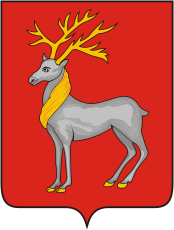 постановлениеАДМИНИСТРАЦИИ ГОРОДСКОГО ПОСЕЛЕНИЯ РОСТОВ от  26.03.2021                                 № 190О реализации законодательствао противодействии коррупцииВ соответствии с	Постановлением Правительства РФ от 09.02.2021 N 142 "Об особенностях представления отдельными категориями лиц сведений о цифровых финансовых активах, цифровых правах, утилитарных цифровых правах и цифровой валюте в 2021 году" Администрация городского поселения РостовПОСТАНОВЛЯЕТ:Установить, что в срок по 30 июня 2021 года включительно граждане, поступающие на должность руководителя муниципального учреждения городского поселения Ростов вместе со сведениями, представляемыми по форме справки, утвержденной Указом Президента Российской Федерации от 23 июня 2014 года N 460 "Об утверждении формы справки о доходах, расходах, об имуществе и обязательствах имущественного характера и внесении изменений в некоторые акты Президента Российской Федерации", представляют уведомление о принадлежащих им, их супругам и несовершеннолетним детям цифровых финансовых активах, цифровых правах, включающих одновременно цифровые финансовые активы и иные цифровые права, утилитарных цифровых правах и цифровой валюте (при их наличии) по форме, утвержденной Указом Президента Российской Федерации от 10 декабря 2020 года N 778 "О мерах по реализации отдельных положений Федерального закона "О цифровых финансовых активах, цифровой валюте и о внесении изменений в отдельные законодательные акты Российской Федерации".
          2. Уведомление, предусмотренное пунктом 1, представляется по состоянию на первое число месяца, предшествующего месяцу подачи документов для замещения соответствующей должности.3. Контроль за исполнением настоящего постановления возложить на начальника Управления делами Администрации городского поселения Ростов.Постановление вступает в силу момента подписания.Глава городского поселения Ростов                                                    А.В. Лось